ПОСТАНОВЛЕНИЕ                        23.12.2014                                                                                  № 20/25ОБ УТВЕРЖДЕНИИ АДМИНИСТРАТИВНОГО РЕГЛАМЕНТА ИСПОЛНЕНИЯ МУНИЦИПАЛЬНОЙ ФУНКЦИИ «ОСУЩЕСТВЛЕНИЕ МУНИЦИПАЛЬНОГО ЖИЛИЩНОГО КОНТРОЛЯ НА ТЕРРИТОРИИ МУНИЦИПАЛЬНОГО ОБРАЗОВАНИЯ "ГОРОД ГЛАЗОВ"В целях организации и осуществления муниципального жилищного контроля на территории муниципального образования "Город Глазов", в соответствии с Жилищным кодексом РФ, постановлением Правительства УР от 21.01.2013 N 22 "О Порядке разработки и утверждения административных регламентов исполнения муниципальных функций по осуществлению муниципального контроля в соответствующих сферах деятельности", ПОСТАНОВЛЯЮ:Утвердить Административный регламент исполнения муниципальной функции «Осуществление муниципального жилищного контроля на территории муниципального образования «Город Глазов» (прилагается).Настоящее постановление подлежит опубликованию.3.  Контроль за исполнением настоящего постановления оставляю за собой. Глава Администрации города Глазова 			                    А.Н. КоземасловАдминистрация муниципального образования «Город Глазов» (Администрация города Глазова)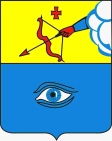  «Глазкар» муниципал кылдытэтлэнАдминистрациез(ГлазкарлэнАдминистрациез)